Los Tres cerditosYo voy a construir mi casa como veis de paja es y soy muy feliz tocando mi flautín.Yo voy a construir mi casa como veis de madera y muy resistente y lo hago muy rápidamente y toco mi violín.Yo voy a construir mi casa como veis ladrillas voy a utilizar y el lobo no entrará.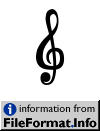                  No tiene tiempo de jugar, de cantar, de bailar sólo sabe trabajar.Trabajar es importante no me puedo distraer.  Ya ve sí viene el lobo muy seguro yo estaré.  ¿Quién teme al lobo feroz?  Al lobo, al lobo                   ¿Quién Teme al lobo feroz?  (bis)               -En la nariz le pegaré, un nudo yo le daré una patada le dare.  (bis)1a casa—-Abre la puerta y déjame entrar.-Por nada pienso dejarte entrar.-Soplaré y soplaré tu casa derribaré2a casa—¡Rayos!Bueno, sois muy listos para mi.  Será mejor que me marche.Se ha ido.(al revés)               (bis) ¿Quién teme…Tocan la puerta.	- ¿Quién es?	- Una pobre ovejita say sin saber adonde voy.  Por favor, abrid y lo me dejéis aquí.	- Por nada pienso dajarte entrar con esa piel de oreja.  No me vas a engañar.	- Ah…   Soplaré y soplaré y vuestra casa derribaré	- Ahhh3a casa—	- ¿Ve eso?  Dije que eso pasaría.  Sólo el ladrillo resistiría.  Ahora al menos al salvo estáis.               (bis)- ¿Quién es?- Vendo maravillosas cepillas, para poder pagar los estudios………………………….Gracias.- Ohhh.- Si pensáis qui allí no entraré…    Soplaré y soplaré y la casa derribaré                (bis)Guillermo  y     Yianni 